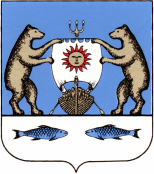 Российская ФедерацияНовгородская область Новгородский районАдминистрация Савинского сельского поселенияРАПОРЯЖЕНИЕот 28.04.2017 №121-ргд.СавиноО назначении ответственного лица за организацию мероприятий по пожарной безопасности на территории Савинского сельского поселенияВ соответствии с Федеральным законом №131-ФЗ от 06.10.2003 «Об общих принципах организации местного самоуправления в Российской Федерации», Федеральным законом №69-ФЗ от 21.12.1994 «О пожарной безопасности», Уставом Савинского сельского поселения:1. Назначить Горбачёва Игоря Васильевича ведущего специалиста Администрации, ответственным за организацию мероприятий обеспечивающих соблюдение требований пожарной безопасности на территории Савинского сельского поселения.2. Распоряжение от 22.12.2015 года №624-рг «О назначении ответственного лица за организацию мероприятий по пожарной безопасности на территории Савинского поселения» признать утратившим силу.3. Общее руководство работой по обеспечению пожарной безопасности и контроль за исполнением данного распоряжения оставляю за собой.Глава сельского поселения                                                              А.В. Сысоев